На основании ходатайства Районного Совета депутатов муниципального образования «Ленский район» от 19.04.2021г. №01-20-036/21, протокола заседания районной наградной комиссии от 08.06.2021г. №4, Районный Совет депутатов муниципального образования «Ленский район» Р Е Ш И Л: 1. Присвоить звание «Почетный гражданин Ленского района» Щебельской Наталье Владимировне, директору муниципального бюджетного общеобразовательного учреждения «Средняя общеобразовательная школа №1 города Ленска» за многолетний достойный труд и значительный вклад в развитие образования Ленского района. 2. Настоящее решение подлежит официальному опубликованию, размещению на сайте муниципального образования «Ленский район» и вступает в силу с момента принятия.  Председатель                                                                               Н.К. СидоркинаГлава                                                                                        Ж.Ж. Абильманов          РЕШЕНИЕ           СЕССИИ          РЕШЕНИЕ           СЕССИИ        СЕССИЯ         БЫҺААРЫЫ            г. Ленск            г. Ленск       Ленскэй к   от  07 июля 2021 года                                                  № 8-5   от  07 июля 2021 года                                                  № 8-5   от  07 июля 2021 года                                                  № 8-5О присвоении звания «Почетный гражданин Ленского района» Щебельской Н. В.  О присвоении звания «Почетный гражданин Ленского района» Щебельской Н. В.  МУНИЦИПАЛЬНОЕ ОБРАЗОВАНИЕ«ЛЕНСКИЙ РАЙОН»РЕСПУБЛИКИ САХА (ЯКУТИЯ)РАЙОННЫЙ СОВЕТДЕПУТАТОВ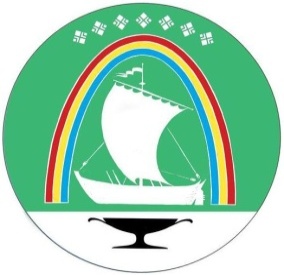 САХА ӨРӨСYYБYЛYКЭТИН «ЛЕНСКЭЙ ОРОЙУОНУН»МУНИЦИПАЛЬНАЙ ТЭРИЛЛИИТЭОРОЙУОН ДЕПУТАТТАРЫН СЭБИЭТЭ